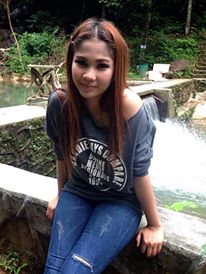 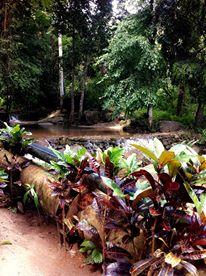 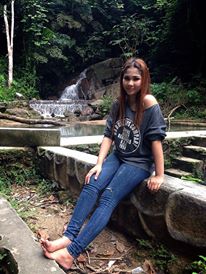 หนึ่งวันสบาย ๆ กับ  “ ทรายทัวร์ตะลอน ”สำหรับ “ One fine day ” ของดิฉันนะค่ะ” วันนี้ดิฉันจะพาไปเที่ยวที่น้ำตกกะทู้ค่ะ เพราะโดยส่วนตัวแล้ว ดิฉันชอบเป็นคนเล่นน้ำ ไม่ชอบที่ๆ มีอากาศร้อนเหมือนทะเลค่ะ จึงเป็นเหตุผลที่ดิฉันเลือกไปน้ำตกเพราะเมืองไทยถือว่าเป็นประเทศเมืองร้อนอีกประเทศหนึ่งเช่นกัน ดิฉันเดินทางไปกับเพื่อน 4 คนค่ะ ในการเดินทางใช้เวลาประมาณ 45 นาทีโดยจะออกจากตัวเมืองภูเก็ตค่ะ ออกเดินทางประมาณ 10 โมงเช้า ทุกคนก็ทานอะไรกันมาแล้วสำหรับช่วงเช้า		เมื่อถึงน้ำตกกะทู้ สำหรับบรรยากาศของน้ำตก เป็นน้ำตกที่มีบรรยากาศดี สดชื่นบริสุทธิ์เต็มไปด้วยพรรณไม้นานาชนิด บรรยากาศร่มรื่น น่าพักผ่อนลักษณะของน้ำตกเป็นชั้น ๆ น้ำไหลลงมาจากหุบเขาสูงเรียงตัวลงมาสวยงามมาก สำหรับทางเดินขึ้นน้ำตก ก็จะมีบันใดขึ้นไปยังน้ำตก มีศาลาให้นั่งพักระหว่างทางเดินขึ้นไป ส่วนทางเดินขึ้นไปก็จะเต็มไปด้วยต้นไม้นานาพันธุ์ให้ได้ชมกัน และจะมีเสียงก้องของหมู่ แมลงส่งเสียงร้องเจี้ยวจ้าวไพเราะน่าฟัง เป็นสถานที่อุดมสมบูรณ์และเป็นธรรมชาติมาก ส่วนด้านหน้าของน้ำตกก็จะมีห้องพักไว้คอยบริการ และจะมีห้องน้ำกับร้านค้าไว้คอยบริการอยู่เช่นกันค่ะ		เมื่อขึ้นบันใดไปถึงดิฉันและเพื่อน ๆ ก็ได้ถ่ายภาพเก็บภาพของน้ำตกเดินชมวิวทิวทัศน์ของน้ำตกสูดดมความสดชื่นเข้าไป ดิฉันนั่งลงข้างสายน้ำเอาเท้าหย่อนลงไปในน้ำ เอามือสัมผัสน้ำที่เย็นชุ่มฉ่ำ เพราะเป็นสายน้ำที่ขึ้นเองตามธรรมชาติ ซึ่งรู้สึกประทับใจมากกับความสดชื่น และความสวยงามของน้ำตก หลังจากนั้นดิฉันก็ได้เดินทางต่อเพื่อที่จะไปทานอาหารจานโปรดสำหรับเมนูของดิฉัน จะพาไปร้านชิว ๆ สบาย ๆ ที่ Mello Yellow เป็นร้านที่จัดตกแต่งได้อย่างสวยงามดูดีมีสไตล์ โดนใจดิฉันเลยค่ะ เป็นร้านสบาย ๆ นั่งฟังเพลงเบาๆเป็นร้านขายเค้กหลายรส และเครื่องดื่มต่าง ๆ ค่ะ สำหรับเมนูโปรดของดิฉันจะเป็นบลูเบอร์รี่ชีสเค้ก ตัวเค้กมี  3 ชั้น ชั้นบนจะราดหน้าด้วยแยมบลูเบอร์รี่ ชั้นกลางจะเป็นครีม ส่วนชั้นล่างจะเป็นขนมปัง รถชาติจะออกหวานนิด เปรี้ยวหน่อย อร่อยมากค่ะ ส่วนเครื่องดื่มที่ดิฉันชอบก็จะเป็นชานมโกโก้ เพิ่ม Mallow Pop รสชาตินุ่มอร่อยมากค่ะ ทั้งเค้ก ทั้งเครื่องดื่มอร่อยถูกปาก อยากให้ลองไปชิมกันอาจจะโดนใจใคร ๆ หลาย ๆ คนก็ได้นะค่ะสำหรับวันสบาย ๆ ของดิฉันมีแค่นี้ค่ะ ถึงจะไม่มีอะไรมาก แต่ก็เป็นวันที่ฉันมีความสุขอีกวันหนึ่งได้พักผ่อน และผ่อนคลายกับเพื่อน ๆ ได้ใช้เวลาอยู่กับเพื่อน ได้ไปเที่ยวที่ใหม่ที่เราไม่เคยไป ถึงจะเป็นความสุขเล็ก ๆ น้อยก็เถอะ แต่อาจเป็นความทรงจำดี ๆ ที่มีไว้ให้จดจำ ทำให้ยิ้มได้เสมอค่ะ หลังจากนั้นก็แยกย้ายกันกลับบ้านโดยสวัสดิภาพค่ะ…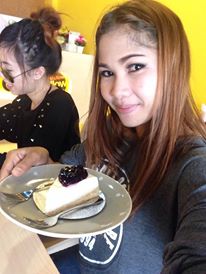 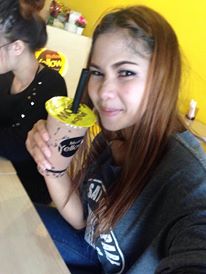 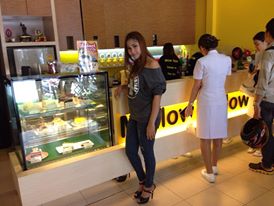 